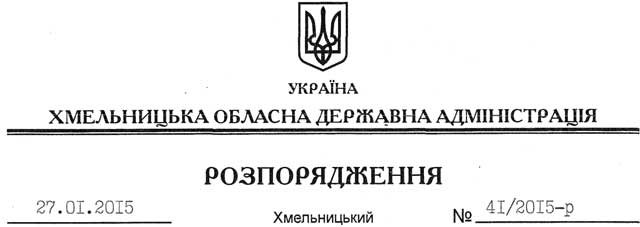 На підставі статей 6, 21, 39 Закону України “Про місцеві державні адміністрації”, статей 17, 92, 122, 123, 141 Земельного кодексу України, розглянувши клопотання АРЗ СП ГУ ДСНС України у Хмельницькій області від 12.12.2014 № 68/7591-11-26/2014 та подані матеріали:1. Припинити право постійного користування земельною ділянкою 3-й частині технічної служби Державної пожежної охорони УДПО УМВСУ у Хмельницькій області, яка розташована на території Олешинської сільської ради Хмельницького району, посвідчене державним актом від 30 квітня 1999 року серії І-ХМ № 000332, площею 3,20 га.2. Визнати таким, що втратив чинність, державний акт на право постійного користування землею від 30 квітня 1999 року серії І-ХМ № 000332.3. Управлінню Держземагентства у Хмельницькому районі внести відповідні зміни в земельно-облікові документи.4. Надати дозвіл Аварійно-рятувальному загону спеціального призначення ГУ ДСНС України у Хмельницькій області на розроблення технічної документації із землеустрою щодо встановлення (відновлення) меж земельної ділянки в натурі (на місцевості) за рахунок земель державної власності площею 3,20 га, які знаходяться на території Олешинської сільської ради Хмельницького району.5. Аварійно-рятувальному загону спеціального призначення ГУ ДСНС України у Хмельницькій області при розробленні технічної документації із землеустрою щодо встановлення (відновлення) меж земельної ділянки в натурі (на місцевості) забезпечити дотримання вимог чинного законодавства.6. Контроль за виконанням цього розпорядження покласти на заступника голови облдержадміністрації відповідно до розподілу обов’язків.Перший заступникголови адміністрації								      О.СимчишинПро припинення права постійного користування земельною ділянкою 3-ї частини технічної служби Державної пожежної охорони УДПО УМВСУ у Хмельницькій області та надання дозволу на розробку технічної документації із землеустрою щодо встановлення (відновлення) меж земельної ділянки в натурі (на місцевості) Аварійно-рятувальному загону спеціального призначення ГУ ДСНС України у Хмельницькій області 